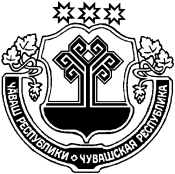 Об утверждении должностных  регламентов  работников администрации Игорварского сельского поселения  Цивильского района Чувашской Республики 	В соответствии с Федеральным законом от 30 июня 2016 г. №224-ФЗ «О внесении изменений в Федеральный закон «О государственной гражданской службе Российской Федерации» и  Федеральный закон «О муниципальной службе в Российской Федерации», с Федеральным законом от 10 декабря 2016 г. № 98 «О внесении изменений в Закон Чувашской Республики «О муниципальной службе в Чувашской Республике»:1. Утвердить должностные регламенты следующих работников администрации Игорварского сельского поселения  Цивильского района Чувашской Республики:1.1  Ведущего специалиста-эксперта администрации Игорварского сельского поселения  Цивильского района Чувашской Республики (приложение №1);            1.2. Специалиста-эксперта администрации Игорварского сельского поселения  Цивильского района Чувашской Республики (приложение № 2).	2. Признать утратившим силу распоряжение администрации Игорварского сельского поселения от 19.10.2017 года №17  «Об утверждении должностных инструкций работников администрации Игорварского сельского поселения Цивильского района Чувашской Республики».        3.    Настоящее  распоряжение  вступает в силу со дня его подписания.Глава администрации Игорварскогосельского поселения                                                              В.А.ФедоровПриложение № 1к распоряжению администрации Игорварского  сельского поселения Цивильского  района ЧувашскойРеспублики  от 25.05.2020 г. №20                                                                     УТВЕРЖДАЮ                                                                     Глава   Игорварского сельского поселения                                                                      Цивильского района Чувашской Республики                                                                            ______________________ В.А.ФедоровДолжностной регламентведущего  специалиста – экспертаадминистрации  Игорварского сельского поселенияI. Общие положения 	В реестре должностей муниципальной службы  Игорварского сельского поселения Цивильского района Чувашской Республики  ведущий специалист – эксперт  администрации Игорварского сельского поселения  (далее ведущий специалист - эксперт) относится к младшей группе должностей категории Специалисты.	Ведущий специалист – эксперт назначается и освобождается от должности главой Игорварского сельского поселения  в порядке, предусмотренном трудовым законодательством Российской Федерации,  Федеральным законом от 2 марта 2007 года № 25-ФЗ «О муниципальной службе в Российской Федерации», Законом Чувашской Республики от 5 октября 2007 года № 62 «О муниципальной службе в Чувашской Республике». Ведущий специалист – эксперт находится в подчинении  главы  Игорварского сельского поселения.	Подчиненных не имеет.	В своей деятельности ведущий специалист – эксперт руководствуется Конституцией Российской Федерации, законодательными актами  Российской Федерации, указами и распоряжениями Президента  Российской Федерации, постановлениями и распоряжениями Правительства Российской Федерации, Конституцией Чувашской Республики, законодательными актами Чувашской Республики, указами и распоряжениями Главы Чувашской Республики, постановлениями и распоряжениями Кабинета Министров Чувашской Республики, Федеральным законом от 2 марта 2007 года № 25-ФЗ «О муниципальной службе в Российской Федерации», Законом Чувашской Республики от 5 октября 2007 года № 62 «О муниципальной службе в Чувашской Республике», Федеральным законом от 25.12.2008 года № 273-ФЗ «О противодействии коррупции»,  Уставом   Игорварского сельского поселения, а также постановлениями и распоряжениями главы  Игорварского сельского поселения Цивильского района и настоящей должностной инструкцией.II.  Должностные  обязанности	2.1. Ведущий специалист – эксперт:         -  ежедневно   ведёт приём   граждан по личным вопросам и рассматривает в установленные   сроки их обращения, заявления и   жалобы;	- ведет учет личного состава организации, оформляет установленную документацию по кадрам;	- осуществляет оформление приема, перевода и увольнения работников в соответствии с трудовым законодательством, положениями, инструкциями, приказами;	- осуществляет ведение трудовых книжек и личных дел лиц, замещающих муниципальные должности и работающих на постоянной основе, муниципальных служащих и работников;	- организует подготовку заседаний Собрания депутатов Игорварского сельского поселения, ведет протоколы заседаний Собрания депутатов;          -  готовит  проекты распоряжений, постановлений главы сельского поселения;	- осуществляет мероприятия по разработке и обеспечению выполнения утвержденных программ и планов работ по вопросам, входящим в его компетенцию;	-  готовит статистические отчеты, касающиеся направлений его деятельности;	- в пределах своих должностных обязанностей своевременно и квалифицированно рассматривает документы и обращения, вносит предложения Главе поселения по их решению в порядке, установленном федеральным и республиканским законодательством, нормативно-правовыми актами органов МСУ Цивильского района и  Игорварского сельского поселения;	- формирует учетные дела граждан, подавших заявления о принятии на учет в качестве нуждающихся в жилых помещениях;        - обеспечивает подготовку и организацию проведения заседаний жилищной комиссии администрации  Игорварского сельского поселения;        - ведет учет граждан нуждающихся в жилых помещениях по единому списку в порядке очередности принятия на учет;        -  готовит проекты ответов на запросы и обращения организаций и граждан;        -  ведет выдачу населению справок различного содержания;        -  ведёт похозяйственные книги;        - своевременно   доводит   поступающую   от населения информацию   до сведения главы Игорварского сельского поселения,        -  является секретарем Совета профилактики, ведет акты обследования неблагополучных семей; 	- выполняет работу по плану администрации Игорварского сельского поселения Цивильского района.           2.2. Ведущий специалист – эксперт обязан:	соблюдать Конституцию Российской Федерации и иные нормативные правовые акты Российской  Федерации, Конституцию Чувашской Республики и иные нормативные правовые акты Чувашской Республики, Федеральный закон от 2 марта 2007 года № 25-ФЗ «О муниципальной службе в Российской Федерации», Закон Чувашской Республики от 5 октября 2007 года № 62 «О муниципальной службе в Чувашской Республике», Устав Игорварского сельского поселения Цивильского района, постановления и распоряжения главы Игорварского  сельского поселения  Цивильского района, а также в пределах своих полномочий обеспечивать их реализацию;	исполнять должностные обязанности в соответствии с должностной инструкцией;	соблюдать при исполнении должностных обязанностей права и законные интересы граждан и организаций;	соблюдать установленные в администрации Игорварского сельского поселения Цивильского района правила внутреннего трудового распорядка, должностную инструкцию, порядок работы со служебной информацией;	поддерживать уровень квалификации, необходимый для надлежащего исполнения должностных обязанностей;	не разглашать сведения, составляющие государственную и иную охраняемую федеральными законами тайну, а также сведения, ставшие ему известными в связи с исполнением должностных обязанностей, в том числе сведения, касающиеся частной жизни и здоровья граждан или затрагивающие их честь и достоинство;	беречь государственное и муниципальное имущество, в том числе предоставленное ему для исполнения должностных обязанностей;	представлять в установленном порядке предусмотренные законодательством Российской Федерации сведения о себе и членах своей семьи, а также сведения о полученных им доходах и принадлежащем ему на праве собственности имуществе, являющихся объектами налогообложения, об обязательствах имущественного характера;	сообщать  о выходе из гражданства Российской Федерации в день выхода из гражданства Российской Федерации или о приобретении гражданства иностранного государства в день приобретения гражданства иностранного государства;	соблюдать ограничения, выполнять обязательства, не нарушать запреты, которые установлены Федеральным законом о муниципальной службе;	сообщать, как только ему станет об этом известно, о возникновении личной заинтересованности при исполнении должностных обязанностей, которая приводит или может привести к конфликту интересов, а также принимать меры по предотвращению или урегулированию конфликта интересов.         уведомлять главу администрации о выполнении иной оплачиваемой работы не менее чем за семь дней до начала ее выполнения;        осуществлять иную оплачиваемую работу, которая не должна приводить к конфликту интересов;       заниматься иной оплачиваемой работой только вне рабочего (служебного) времени;        соблюдать при выполнении иной оплачиваемой работы требования, предусмотренные статьей 14 Федерального закона от 02.03.2007 № 25-ФЗ «О муниципальной службе в Российской Федерации»       отвечать за работу по профилактике коррупционных и иных правонарушений, в том числе за разработку и принятие мер, направленных на обеспечение запретов, ограничений и требований, установленных в целях противодействия коррупции муниципальными служащими, осуществление контроля за соблюдением законодательства о противодействии коррупции в организациях, находящихся в ведении сельского поселения.      Ведущий специалист – эксперт не вправе исполнять данное ему неправомерное поручение. При получении  поручения от  главы поселения, являющегося, по мнению ведущего специалиста - эксперта, неправомерным, ведущий специалист – эксперт должен представить  главе поселения, давшему поручение, в письменной форме обоснование неправомерности данного поручения с указанием положений федеральных законов  и иных нормативных правовых актов Российской Федерации, законов и иных нормативных правовых актов субъекта Российской Федерации, муниципальных правовых актов, которые могут быть нарушены при исполнении данного поручения. В случае подтверждения  данного поручения в письменной форме  ведущий специалист – эксперт обязан отказаться от его исполнения. В случае исполнения неправомерного поручения ведущий специалист-эксперт  и давший это поручение  глава  несут ответственность в соответствии с законодательством Российской Федерации.III.  Права	 3.1. Ведущий специалист - эксперт  имеет право на:	ознакомление с документами, устанавливающими его права и обязанности по замещаемой должности муниципальной службы, критериями оценки качества исполнения должностных обязанностей и условиями продвижения по службе; 	обеспечение организационно-технических условий, необходимых для исполнения должностных обязанностей;	оплату труда и другие выплаты в соответствии с трудовым законодательством, законодательством о муниципальной службе и трудовым договором;	отдых, обеспечиваемый установлением нормальной продолжительности рабочего (служебного) времени, предоставлением выходных дней и нерабочих праздничных дней, а также ежегодного оплачиваемого отпуска;	участие по своей инициативе в конкурсе на замещение вакантной должности муниципальной службы;          повышение квалификации в соответствии с муниципальным правовым актом за счет средств местного бюджета;	 защиту своих персональных данных;	 ознакомление со всеми материалами своего личного дела, с отзывами о профессиональной деятельности и другими документами до внесения их в его личное дело, а также на приобщение к личному делу его письменных объяснений;	 объединение, включая право создавать профессиональные союзы, для защиты своих прав, социально-экономических и профессиональных интересов;	 рассмотрение индивидуальных трудовых споров в соответствии с трудовым законодательством, защиту своих прав и законных интересов на муниципальной службе, включая обжалование в суд их нарушений;	 пенсионное обеспечение в соответствии с законодательством Российской Федерации.	  3.2. Ведущий специалист – эксперт  вправе с предварительным письменным уведомлением главы Игорварского сельского поселения выполнять иную оплачиваемую работу, если это не повлечет за собой конфликт интересов и если иное не предусмотрено Федеральным законом от 2 марта 2007 года № 25-ФЗ «О муниципальной службе в Российской Федерации», Закон Чувашской Республики от 5 октября 2007 года № 62 «О муниципальной службе в Чувашской Республике».	 3.3. Ведущему специалисту – эксперту запрещается:	замещать должность муниципальной службы в случае:	а) избрания или назначения на государственную должность Российской Федерации либо на государственную должность субъекта Российской Федерации, а также в случае назначения на должность государственной службы;	б) избрания или назначения на муниципальную должность;	в) избрания на оплачиваемую выборную должность в органе профессионального союза, в том числе в выборном органе первичной профсоюзной организации, созданной в органе местного самоуправления;	заниматься предпринимательской деятельностью;	быть поверенным или представителем по делам третьих лиц в органе местного самоуправления, в которых он замещает должность муниципальной службы либо которые непосредственно подчинены или подконтрольны ему, если иное не предусмотрено федеральными законами;	получать в связи с должностным положением или в связи с исполнением должностных обязанностей вознаграждения от физических и юридических лиц (подарки, денежное вознаграждение, ссуды, услуги, оплату развлечений, отдыха, транспортных расходов и иные вознаграждения). Подарки, полученные муниципальным служащим в связи с протокольными мероприятиями, со служебными командировками и с другими официальными мероприятиями, признаются муниципальной собственностью и передаются муниципальным служащим по акту в орган местного самоуправления, в котором он замещает должность муниципальной службы, за исключением случаев, установленных Гражданским кодексом Российской Федерации;	 выезжать в командировки за счет средств физических и юридических лиц, за исключением командировок, осуществляемых на взаимной основе по договоренности органа местного самоуправления с органами местного самоуправления, избирательными комиссиями других муниципальных образований, а также с органами государственной власти и органами местного самоуправления иностранных государств, международными и иностранными некоммерческими организациями;	использовать в целях, не связанных с исполнением должностных обязанностей, средства материально-технического, финансового и иного обеспечения, другое муниципальное имущество;	разглашать или использовать в целях, не связанных с муниципальной службой, сведения, отнесенные в соответствии с федеральными законами к сведениям конфиденциального характера, или служебную информацию, ставшие ему известными в связи с исполнением должностных обязанностей;	допускать публичные высказывания, суждения и оценки, в том числе в средствах массовой информации, в отношении деятельности органа местного самоуправления и его руководителя, если это не входит в его должностные обязанности;	принимать без письменного разрешения главы администрации  Игорварского сельского поселения награды, почетные и специальные звания (за исключением научных) иностранных государств, международных организаций;	использовать преимущества должностного положения для предвыборной агитации, а также для агитации по вопросам референдума;	использовать свое должностное положение в интересах политических партий, религиозных и других общественных объединений, а также публично выражать отношение к указанным объединениям в качестве муниципального служащего;	создавать в органах местного самоуправления, иных муниципальных органах структуры политических партий, религиозных и других общественных объединений (за исключением профессиональных союзов, а также ветеранских и иных органов общественной самодеятельности) или способствовать созданию указанных структур;	прекращать исполнение должностных обязанностей в целях урегулирования трудового спора;	входить в состав органов управления, попечительских или наблюдательных советов, иных органов иностранных некоммерческих неправительственных организаций и действующих на территории Российской Федерации их структурных подразделений, если иное не предусмотрено международным договором Российской Федерации или законодательством Российской Федерации;	заниматься без письменного разрешения представителя нанимателя (работодателя) оплачиваемой деятельностью, финансируемой исключительно за счет средств иностранных государств, международных и иностранных организаций, иностранных граждан и лиц без гражданства, если иное не предусмотрено международным договором Российской Федерации или законодательством Российской Федерации.	3.4. Ведущий специалист – эксперт после увольнения с муниципальной службы не вправе разглашать или использовать в интересах организаций либо физических лиц сведения конфиденциального характера или служебную информацию, ставшие ему известными в связи с исполнением должностных обязанностей.IV.  Ответственность. 	Ведущий специалист - эксперт несет ответственность за:	результаты и последствия своей деятельности, действия и бездействия, ведущие к нарушению прав и законных интересов граждан;	неисполнение или ненадлежащее исполнение  возложенных на него обязанностей, нарушение трудовой дисциплины, за несоблюдение установленных Федеральным законом и Законом Чувашской Республики «О муниципальной службе» ограничений, связанных с муниципальной службой;	правонарушения, совершенные в процессе осуществления своей деятельности, в пределах, определенных действующим административным, уголовным и гражданским законодательством Российской Федерации.V.  Служебные взаимоотношения.	 Ведущий специалист - эксперт в своей работе взаимодействует с управлениями и отделениями  администрации Цивильского района, Администрацией  Главы  Чувашской Республики, Министерствами Чувашской Республики, средствами массовой информации независимо от форм собственности, предприятиями, организациями, учреждениями   Цивильского района.VI.   Квалификационные требования.Для замещения должности  ведущего специалиста-эксперта  устанавливаются следующие  квалификационные требования:           Уровень профессионального образования: профессиональное образование.	Стаж муниципальной службы или работы по специальности, направлению подготовки: требования не предъявляются.VII. Изменения и дополнения должностной инструкции.	 По мере принятия  новых нормативно-правовых актов, затрагивающих  должностные права и обязанности  ведущего специалиста – эксперта, в настоящую должностную инструкцию вносятся соответствующие изменения и дополнения.	Должностные права и обязанности, предусмотренные  настоящей должностной инструкцией, должны пересматриваться  главой  Игорварского сельского поселения не реже 1 раза в год.С инструкцией  ознакомлена:     ______________________          В.В.Николаева                                                                      (подпись)                                          «    »_________________20__ г. Приложение № 2УТВЕРЖДАЮ                                                                     Глава   Игорварского сельского поселения                                                                      Цивильского района Чувашской Республики                                                                            ______________________ В.А.ФедоровДолжностной регламентспециалиста-эксперта администрации  Игорварского сельского поселенияI. Общие положения	В реестре должностей муниципальной службы  Игорварского сельского поселения Цивильского района Чувашской Республики   специалист-эксперт  администрации Игорварского сельского поселения  (далее  - специалист-эксперт) относится к  младшей группе должностей категории Специалисты.	 Специалист-эксперт  назначается и освобождается от должности главой Игорварского сельского поселения  в порядке, предусмотренном трудовым законодательством Российской Федерации,  Федеральным законом от 2 марта 2007 года № 25-ФЗ «О муниципальной службе в Российской Федерации», Законом Чувашской Республики от 5 октября 2007 года № 62 «О муниципальной службе в Чувашской Республике».  Специалист-эксперт  находится в подчинении  главы  Игорварского сельского поселения.	Подчиненных не имеет.	В своей деятельности  специалист-эксперт  руководствуется Конституцией Российской Федерации, законодательными актами  Российской Федерации, указами и распоряжениями Президента  Российской Федерации, постановлениями и распоряжениями Правительства Российской Федерации, Конституцией Чувашской Республики, законодательными актами Чувашской Республики, указами и распоряжениями Главы Чувашской Республики, постановлениями и распоряжениями Кабинета Министров Чувашской Республики, Федеральным законом от 2 марта 2007 года № 25-ФЗ «О муниципальной службе в Российской Федерации», Законом Чувашской Республики от 5 октября 2007 года № 62 «О муниципальной службе в Чувашской Республике», Федеральным законом от 25.12.2008 года № 273-ФЗ «О противодействии коррупции»,  Уставом   Игорварского сельского поселения, а также постановлениями и распоряжениями главы  Игорварского сельского поселения Цивильского района и настоящей должностной инструкцией.II.  Должностные  обязанности	2.1.  Специалист-эксперт:          -  ежедневно   ведёт приём   граждан по личным вопросам и рассматривает в установленные   сроки их обращения, заявления и   жалобы;       -  готовит  проекты распоряжений, постановлений главы сельского поселения;	- осуществляет мероприятия по разработке и обеспечению выполнения утвержденных программ и планов работ по вопросам, входящим в его компетенцию;	-  готовит статистические отчеты, касающиеся направлений его деятельности;	- в пределах своих должностных обязанностей своевременно и квалифицированно рассматривает документы и обращения, вносит предложения Главе поселения по их решению в порядке, установленном федеральным и республиканским законодательством, нормативно-правовыми актами органов МСУ Цивильского района и  Игорварского сельского поселения;        -  готовит проекты ответов на запросы и обращения организаций и граждан;        -  ведет выдачу населению справок различного содержания;        -  ведёт похозяйственные книги;        - своевременно   доводит   поступающую   от населения информацию   до сведения главы Игорварского сельского поселения,       	- выполняет работу по плану администрации Игорварского сельского поселения Цивильского района.           2.2. Специалист-эксперт  обязан:	соблюдать Конституцию Российской Федерации и иные нормативные правовые акты Российской  Федерации, Конституцию Чувашской Республики и иные нормативные правовые акты Чувашской Республики, Федеральный закон от 2 марта 2007 года № 25-ФЗ «О муниципальной службе в Российской Федерации», Закон Чувашской Республики от 5 октября 2007 года № 62 «О муниципальной службе в Чувашской Республике», Устав Игорварского сельского поселения Цивильского района, постановления и распоряжения главы Игорварского  сельского поселения  Цивильского района, а также в пределах своих полномочий обеспечивать их реализацию;	исполнять должностные обязанности в соответствии с должностной инструкцией;	соблюдать при исполнении должностных обязанностей права и законные интересы граждан и организаций;	соблюдать установленные в администрации Игорварского сельского поселения Цивильского района правила внутреннего трудового распорядка, должностную инструкцию, порядок работы со служебной информацией;	поддерживать уровень квалификации, необходимый для надлежащего исполнения должностных обязанностей;	не разглашать сведения, составляющие государственную и иную охраняемую федеральными законами тайну, а также сведения, ставшие ему известными в связи с исполнением должностных обязанностей, в том числе сведения, касающиеся частной жизни и здоровья граждан или затрагивающие их честь и достоинство;	беречь государственное и муниципальное имущество, в том числе предоставленное ему для исполнения должностных обязанностей;	представлять в установленном порядке предусмотренные законодательством Российской Федерации сведения о себе и членах своей семьи, а также сведения о полученных им доходах и принадлежащем ему на праве собственности имуществе, являющихся объектами налогообложения, об обязательствах имущественного характера;	сообщать  о выходе из гражданства Российской Федерации в день выхода из гражданства Российской Федерации или о приобретении гражданства иностранного государства в день приобретения гражданства иностранного государства;	соблюдать ограничения, выполнять обязательства, не нарушать запреты, которые установлены Федеральным законом о муниципальной службе;	сообщать, как только ему станет об этом известно, о возникновении личной заинтересованности при исполнении должностных обязанностей, которая приводит или может привести к конфликту интересов, а также принимать меры по предотвращению или урегулированию конфликта интересов.         уведомлять главу администрации о выполнении иной оплачиваемой работы не менее чем за семь дней до начала ее выполнения;        осуществлять иную оплачиваемую работу, которая не должна приводить к конфликту интересов;       заниматься иной оплачиваемой работой только вне рабочего (служебного) времени;       соблюдать при выполнении иной оплачиваемой работы требования, предусмотренные статьей 14 Федерального закона от 02.03.2007 № 25-ФЗ «О муниципальной службе в Российской Федерации»       отвечать за работу по профилактике коррупционных и иных правонарушений, в том числе за разработку и принятие мер, направленных на обеспечение запретов, ограничений и требований, установленных в целях противодействия коррупции муниципальными служащими, осуществление контроля за соблюдением законодательства о противодействии коррупции в организациях, находящихся в ведении сельского поселения.      Специалист-эксперт  не вправе исполнять данное ему неправомерное поручение. При получении  поручения от  главы поселения, являющегося, по мнению специалиста-эксперта, неправомерным, специалист-эксперт  должен представить  главе поселения, давшему поручение, в письменной форме обоснование неправомерности данного поручения с указанием положений федеральных законов  и иных нормативных правовых актов Российской Федерации, законов и иных нормативных правовых актов субъекта Российской Федерации, муниципальных правовых актов, которые могут быть нарушены при исполнении данного поручения. В случае подтверждения  данного поручения в письменной форме   специалист-эксперт  обязан отказаться от его исполнения. В случае исполнения неправомерного поручения специалист-эксперт  и давший это поручение  глава  несут ответственность в соответствии с законодательством Российской Федерации.III.  Права	 3.1. Специалист-эксперт  имеет право на:	ознакомление с документами, устанавливающими его права и обязанности по замещаемой должности муниципальной службы, критериями оценки качества исполнения должностных обязанностей и условиями продвижения по службе;	 обеспечение организационно-технических условий, необходимых для исполнения должностных обязанностей;	оплату труда и другие выплаты в соответствии с трудовым законодательством, законодательством о муниципальной службе и трудовым договором;	отдых, обеспечиваемый установлением нормальной продолжительности рабочего (служебного) времени, предоставлением выходных дней и нерабочих праздничных дней, а также ежегодного оплачиваемого отпуска;	участие по своей инициативе в конкурсе на замещение вакантной должности муниципальной службы;	повышение квалификации в соответствии с муниципальным правовым актом за счет средств местного бюджета;	 защиту своих персональных данных;	 ознакомление со всеми материалами своего личного дела, с отзывами о профессиональной деятельности и другими документами до внесения их в его личное дело, а также на приобщение к личному делу его письменных объяснений;	 объединение, включая право создавать профессиональные союзы, для защиты своих прав, социально-экономических и профессиональных интересов; 	рассмотрение индивидуальных трудовых споров в соответствии с трудовым законодательством, защиту своих прав и законных интересов на муниципальной службе, включая обжалование в суд их нарушений;	 пенсионное обеспечение в соответствии с законодательством Российской Федерации.	  3.2. Специалист-эксперт  вправе с предварительным письменным уведомлением главы Игорварского сельского поселения выполнять иную оплачиваемую работу, если это не повлечет за собой конфликт интересов и если иное не предусмотрено Федеральным законом от 2 марта 2007 года № 25-ФЗ «О муниципальной службе в Российской Федерации», Закон Чувашской Республики от 5 октября 2007 года № 62 «О муниципальной службе в Чувашской Республике».	 3.3. Специалисту-эксперту  запрещается:	замещать должность муниципальной службы в случае:	а) избрания или назначения на государственную должность Российской Федерации либо на государственную должность субъекта Российской Федерации, а также в случае назначения на должность государственной службы;	б) избрания или назначения на муниципальную должность;	в) избрания на оплачиваемую выборную должность в органе профессионального союза, в том числе в выборном органе первичной профсоюзной организации, созданной в органе местного самоуправления;	заниматься предпринимательской деятельностью;	быть поверенным или представителем по делам третьих лиц в органе местного самоуправления, в которых он замещает должность муниципальной службы либо которые непосредственно подчинены или подконтрольны ему, если иное не предусмотрено федеральными законами;	получать в связи с должностным положением или в связи с исполнением должностных обязанностей вознаграждения от физических и юридических лиц (подарки, денежное вознаграждение, ссуды, услуги, оплату развлечений, отдыха, транспортных расходов и иные вознаграждения). Подарки, полученные муниципальным служащим в связи с протокольными мероприятиями, со служебными командировками и с другими официальными мероприятиями, признаются муниципальной собственностью и передаются муниципальным служащим по акту в орган местного самоуправления, в котором он замещает должность муниципальной службы, за исключением случаев, установленных Гражданским кодексом Российской Федерации;	 выезжать в командировки за счет средств физических и юридических лиц, за исключением командировок, осуществляемых на взаимной основе по договоренности органа местного самоуправления с органами местного самоуправления, избирательными комиссиями других муниципальных образований, а также с органами государственной власти и органами местного самоуправления иностранных государств, международными и иностранными некоммерческими организациями;	использовать в целях, не связанных с исполнением должностных обязанностей, средства материально-технического, финансового и иного обеспечения, другое муниципальное имущество;	разглашать или использовать в целях, не связанных с муниципальной службой, сведения, отнесенные в соответствии с федеральными законами к сведениям конфиденциального характера, или служебную информацию, ставшие ему известными в связи с исполнением должностных обязанностей;допускать публичные высказывания, суждения и оценки, в том числе в средствах массовой информации, в отношении деятельности органа местного самоуправления и его руководителя, если это не входит в его должностные обязанности;	принимать без письменного разрешения главы администрации  Игорварского сельского поселения  награды, почетные и специальные звания (за исключением научных) иностранных государств, международных организаций;	использовать преимущества должностного положения для предвыборной агитации, а также для агитации по вопросам референдума;	использовать свое должностное положение в интересах политических партий, религиозных и других общественных объединений, а также публично выражать отношение к указанным объединениям в качестве муниципального служащего;	создавать в органах местного самоуправления, иных муниципальных органах структуры политических партий, религиозных и других общественных объединений (за исключением профессиональных союзов, а также ветеранских и иных органов общественной самодеятельности) или способствовать созданию указанных структур;	прекращать исполнение должностных обязанностей в целях урегулирования трудового спора;	входить в состав органов управления, попечительских или наблюдательных советов, иных органов иностранных некоммерческих неправительственных организаций и действующих на территории Российской Федерации их структурных подразделений, если иное не предусмотрено международным договором Российской Федерации или законодательством Российской Федерации;	заниматься без письменного разрешения представителя нанимателя (работодателя) оплачиваемой деятельностью, финансируемой исключительно за счет средств иностранных государств, международных и иностранных организаций, иностранных граждан и лиц без гражданства, если иное не предусмотрено международным договором Российской Федерации или законодательством Российской Федерации.	3.4.  Специалист-эксперт  после увольнения с муниципальной службы не вправе разглашать или использовать в интересах организаций либо физических лиц сведения конфиденциального характера или служебную информацию, ставшие ему известными в связи с исполнением должностных обязанностей.IV.  Ответственность.	 Специалист-эксперт  несет ответственность за:	результаты и последствия своей деятельности, действия и бездействия, ведущие к нарушению прав и законных интересов граждан;	неисполнение или ненадлежащее исполнение  возложенных на него обязанностей, нарушение трудовой дисциплины, за несоблюдение установленных Федеральным законом и Законом Чувашской Республики «О муниципальной службе» ограничений, связанных с муниципальной службой;правонарушения, совершенные в процессе осуществления своей деятельности, в пределах, определенных действующим административным, уголовным и гражданским законодательством Российской Федерации.V.  Служебные взаимоотношения.	Специалист-эксперт в своей работе взаимодействует с управлениями и отделениями  администрации Цивильского района, Администрацией  Главы  Чувашской Республики, Министерствами Чувашской Республики, средствами массовой информации независимо от форм собственности, предприятиями, организациями, учреждениями   Цивильского района.VI.   Квалификационные требования.	 Для замещения должности  специалиста-эксперта  устанавливаются следующие  квалификационные требования:	Уровень профессионального образования: профессиональное образование.	Стаж муниципальной службы или работы по специальности, направлению подготовки: требования не предъявляются.VII. Изменения и дополнения должностной инструкции.	 По мере принятия  новых нормативно-правовых актов, затрагивающих  должностные права и обязанности   специалиста-эксперта, в настоящую должностную инструкцию вносятся соответствующие изменения и дополнения.	Должностные права и обязанности, предусмотренные  настоящей должностной инструкцией, должны пересматриваться  главой  Игорварского сельского поселения не реже 1 раза в год.  С инструкцией  ознакомлена:     ______________________           И.П.Иванова                                                                      (подпись)                                           «    »_________________20__ г.ЧĂВАШ РЕСПУБЛИКИÇĔРПУ РАЙОНĚ  ЧУВАШСКАЯ РЕСПУБЛИКАЦИВИЛЬСКИЙ РАЙОН  ЙĔКĔРВАР ЯЛ ПОСЕЛЕНИЙĚН АДМИНИСТРАЦИЙЕХУШУ2020   çу   25   20 №Йĕкĕрвар ялěАДМИНИСТРАЦИЯ ИГОРВАРСКОГО СЕЛЬСКОГО ПОСЕЛЕНИЯРАСПОРЯЖЕНИЕ25 мая 2020    №20село Игорвары